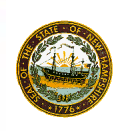 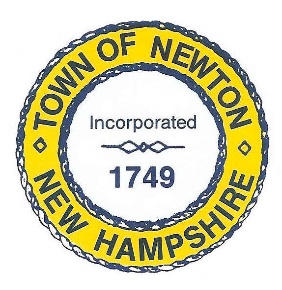     TOWN OF NEWTON, NH     Recreation Commission2 Town Hall Road					Newton, NH 03858Date: January 8, 2018Call to Order - 7:00 pmIn attendance – Chairman  Stephen St. Cyr , Matthew Burrill (representing Selectmen), Christine Kuzmitski,  and Patricia Masterson (recording minutes)  Approval of MinutesMs. Kuzmitski made a Motion to approve the Minutes for December 4, 2017, and Selectman Burrill seconded the Motion, which was unanimously approved with no discussion.  BusinessThe Board of Selectmen discussed the budget on December 5.  Warrant articles will be voted on January 15.  For a warrant article, Chairman St. Cyr will research details for hiring lifeguards.  There will also be a warrant article proposed for $4200 for Senior outings.Country PondFunds for siding the building have been encumbered.  Construction began on December 5.  Fencing has been approved - $5900 – for one-third of the job. The job has gone over budget because the company had to get larger equipment and more labor due to the snow and cold.  Once the snow is gone, they will finish the job.  The remaining costs for the fencing will come from the 2018 budget. Olde Home Day LettersThe vendor list in Dropbox will be used to send Thank You letters to Olde Home Day vendors.  Vice Chair Burrill will send Ms. Masterson the names of businesses that donated raffle items.  Ms. Masterson will send out the letters.Recreation Commission January 8, 2018, Minutes, page 2Winter ActivitiesWinter activities organized by the Recreation Commission will be finalized at the February 5 meeting.  Members responsible for researching activities are:Movie Day – Ms. Kuzmitski CineMagic will offer 50 tickets for $6.00 a ticket.  Ms. Kuzmitski will check to see if a popular movie, such as Star Wars or Ferdinand, is available.  Selectman Burrill will reach out to Angela McVey to determine what would be the best age group to offer the tickets.  A date needs to be decided – maybe school vacation.Selectman Burrill made a Motion to spend $300 to purchase 50 tickets for a to-be-determined date. Chairman St. Cyr seconded the Motion.  It passed unanimously with no discussion.Ice Skating – Vice Chair Burrill (Three rinks are possible – Exeter, Haverhill, Newburyport)Snow Tubing – Chairman St. CyrChairman St. Cyr has arranged to purchase tickets for snow tubing for Newton residents at New England Sports Park in Amesbury.  The $20 per-person tickets will be available for $10 per-person for Newton residents.  100 tickets can be purchased for $1000.  Residents must show proof of residence.  Chairman St. Cyr made a Motion to spend $1000 to supplement snow tubing tickets for Newton residents at New England Sports Park in Amesbury.  Ms. Kuzmitski seconded the Motion, which passed unanimously with no discussion.Administrative NeedsMs. Masterson will coordinate a binder outlining instructions on the systems and processes for the Secretary and Recreation Commission.Newton Baptist ChurchRobin Jensen from Newton Baptist Church requested help with advertising and funding for the Easter Egg Hunt. The event must be open to the entire community.  The Recreation Commission will discuss at the February 5 meeting.Salary IncreaseChairman St. Cyr would like to make a recommendation to the Board of Selectman to increase the salary of the Recreation Commission Secretary by 2.5%. He made a Motion, which was seconded by Ms. Kuzmitski and approved unanimously with no discussion.Recreation Commission January 8, 2018, Minutes, page 3AdjournmentChairman St. Cyr made a Motion to adjourn the meeting at 7:47 p.m.  Ms. Kuzmitski seconded the Motion. The Motion was unanimously approved. THE NEXT MEETING WILL BE HELD ON February 5, 2018, at 7:00 p.m. in the REAR of the TOWN HALL.Respectfully Submitted,Patricia Masterson Recreation Commission Secretary